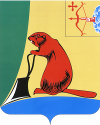 Общие положенияЗаключение Контрольно-счетной комиссии муниципального образования Тужинского муниципального района Кировской области (далее – Контрольно-счетная комиссия) на проект решения Тужинской поселковой Думы «О внесении изменений в решение Тужинской поселковой Думы                        от 21.12.2021 № 61/259 (далее – Решение) подготовлено в соответствии                      с Положением Контрольно-счетной комиссии, утвержденным решением Тужинской районной Думы от 13.12.2021 № 4/25, Соглашением о передаче полномочий по осуществлению внешнего муниципального финансового контроля от 10.04.2012, статьей 33 Положения о бюджетном процессе в муниципальном образовании Тужинское городское поселение, утвержденного решением Тужинской городской Думы от 22.09.2021                      № 57/237.Решением Тужинской поселковой Думы от 21.12.2021 № 61/259 утвержден бюджет Тужинского городского поселения на 2022 год и плановый период 2023-2024 годов.В соответствии с представленным проектом Решения вносимые изменения обусловлены изменением суммы доходов бюджета, а также необходимостью перераспределения лимитов между разделами, подразделами, целевыми статьями и видами расходов бюджета.Проектом Решения предлагается утвердить основные характеристики бюджета на 2022 год:общий объем доходов бюджета поселения в сумме                                    30 978,1 тыс. рублей;общий объем расходов бюджета поселения в сумме                                  32531,8 тыс. рублей;дефицит бюджета поселения в сумме 1 553,7 тыс. рублей.Параметры планового периода 2023 и 2024 годов не корректируются.Доходы бюджетаОбъем доходной части бюджета поселения в 2022 году в целом планируется увеличить на 42,4 тыс. рублей.В план безвозмездных поступлений поселения предлагается внести изменения в соответствии с:решением Тужинской районной Думы от 13.12.2021 № 4/22                           «О бюджете Тужинского муниципального района на 2022 год и плановый период 2023 и 2024 годов» (в редакции от 28.11.2022) - увеличена дотация по поддержку мер по обеспечению сбалансированности бюджетов на 50,0 тыс. рублей;Законом Кировской области Закон Кировской области «Об областном бюджете на 2022 год и на плановый период 2023 и 2024 годов» - уменьшен объем субсидии местным бюджетам из областного бюджета на создание мест (площадок) накопления твердых коммунальных отходов на 7,8 тыс. рублей (по фактическим расходам) и увеличением субвенции бюджетам городских поселений на выполнение передаваемых полномочий по созданию и деятельности административных комиссий на 0,2 тыс. рублей.Собственные доходы уточняются, как в сторону увеличения, так и уменьшения, суммарно общий объем равен нулю.Изменения собственных доходов сложились следующим образом:В результате вносимых изменений прогнозируемый объем доходов бюджета поселения увеличится на 0,1% и составит 30 978,1 тыс. рублей. Расходы бюджетаПредставленным проектом Решения предусматривается увеличение расходной части бюджета в 2022 году на 42,4 тыс. рублей или на 0,1%. В результате вносимых изменений расходная часть бюджета поселения на 2022 год составит 32 531,8 тыс. рублей.По разделам классификации расходов бюджета изменение расходов предусматривается:по разделу 01 «Общегосударственные вопросы» снижение                     на 27,1 тыс. рублей. С учетом корректировки расходы составят                             5 007,5 тыс. рублей;по разделу 04 «Национальная экономика» увеличение на 203,4 тыс. рублей. С учетом корректировки расходы составят   22 193,7 тыс. рублей;по разделу 05 «Жилищно-коммунальное хозяйство» снижение на 130,9 тыс. рублей. С учетом корректировки расходы составят                               3 877,0 тыс. рублей;по разделу 10 «Социальная политика» снижение на 3,0 тыс. рублей. С учетом корректировки расходы составят 380,7 тыс. рублей.Проектом Решения вносятся изменения в бюджетные ассигнования 2022 года, затрагивающие финансовое обеспечение 6 муниципальных программ: «Развитие местного самоуправления» - увеличение составило                       42,5 тыс. рублей;«Обеспечение безопасности жизнедеятельности населения» - снижение составило 20,0 тыс. рублей;«Управление муниципальным имуществом» - снижение составило 58,0 тыс. рублей;«Развитие транспортной инфраструктуры» - увеличение составило 206,4 тыс. рублей;«Организация благоустройства территории Тужинского городского поселения» - уменьшение составило 125,5 тыс. рублей;«Социальная поддержка отдельных категорий граждан» - снижение составило 3,0 тыс. рублей.На обеспечение деятельности органов местного самоуправления расходы не корректируются.Дефицит бюджетаВ результате предложенных корректировок доходной и расходной части бюджета поселения в 2022 году дефицит бюджета не меняется и составляет 1 553,7 тыс. рублей.Выводы Заключение Контрольно-счетной комиссии на проект Решения подготовлено в соответствии с Положением о Контрольно-счетной комиссии, утвержденным решением Тужинской районной Думы от 13.12.2021 № 4/25, Соглашением о передаче полномочий по осуществлению внешнего муниципального финансового контроля от 10.04.2012.Проектом Решения планируется изменение основных характеристик бюджета Тужинского городского поселения на 2022 год:доходы бюджета увеличатся на 42,4 тыс. рублей и составят                  30 978,1 тыс. рублей;расходы бюджета увеличатся на 42,4 тыс. рублей и составят     32 531,8 тыс. рублей;дефицит бюджета не меняется и составляет 1 553,7 тыс. рублей.В текстовой части проекта Решения не внесены изменения:в размер резервного фонда на 2022 год в связи с его уменьшением на 20,0 тыс. рублей, который после внесения изменений составит ноль рублей;в объем бюджетных ассигнований дорожного фонда поселения на 2022 год в связи с увеличением на 206,4 тыс. рублей, который составит после внесения изменений 21 683,7 тыс. рублей.Контрольно-счетная комиссия считает возможным принятие проекта решения Тужинской поселковой Думы «О внесении изменений в решение Тужинской поселковой Думы от 21.12.2021 № 61/259» с учетом устранения выявленных нарушений.Председатель Контрольно-счетнойкомиссии Тужинского района                                                            Ю.В. Попова21.12.2022КОНТРОЛЬНО-СЧЕТНАЯ КОМИССИЯ МУНИЦИПАЛЬНОГО ОБРАЗОВАНИЯ ТУЖИНСКИЙ МУНИЦИПАЛЬНЫЙ РАЙОН КИРОВСКОЙ ОБЛАСТИул. Горького, д. 5, пгт Тужа, Тужинский район, Кировская область, 612200,    тел: (83340) 2-16-45, E-mail: kcktuzha@mail.ruЗАКЛЮЧЕНИЕна проект решения Тужинской поселковой Думы «О внесении изменений в решение Тужинской поселковой Думы от 21.12.2021 № 61/259 (декабрь)Налог на доходы физических лиц+108,0Акцизы +200,0Единый сельскохозяйственный налог+203,0Налог на имущество физических лиц-170,0Земельный налог-292,0Доходы от аренды земли-65,0Доходы от продажи земли+6,5Штрафы +3,1Самообложение +6,4ВСЕГО:0,0